LAMPIRAN ’’Analisis Nilai Tambah Terhadap Pendapatan Industri Rumah Tangga Olahan Sukun (Artocarpus altilis (Park.) Fosberg) Menjadi Keripik Sukun (Studi Kasus: Industri Rumah Tangga Di Jalan Pelikan Kelurahan Kenangan, Kecamatan Percut Sei Tuan, Kabupaten Deli Serdang)Lampiran 1 Kuesioner Responden Pendapatan Olahan SukunIdentitas responden Pendapatan Olahan SukunNama	: ......................................................................Umur	: ......................................................................Jenis Kelamin	: ......................................................................Pendidikan Terakhir	: ......................................................................Nomor Handphone	: ......................................................................Alamat	: ......................................................................Lama Usaha	: ......................................................................Pekerjaan utama	: ......................................................................Pekerjaan sampingan	: ......................................................................Sumber modal	: ......................................................................Aspek sosialDari manakah anda membeli bahan baku?PetaniPasarDari manakah anda membeli bahan baku penolong?PetaniPasarBerapakah harga beli bahan baku ?Jawaban : Rp...................Berapakah harga jual produk keripik sukun?Jawaban : Rp...................Berapa jumlah tenaga kerja dalam sekali proses pengolahan keripik  sukun?Dalam keluarga	orangLuar keluarga	orangBerapa upah tenaga kerja?Jawaban : Rp.	/hari/mingguApakah nama dagang / merk yang anda gunakan dalam kemasan?Jawaban : ....................................................................................Berapa banyak hasil yang diproleh dalam satu kali pengolahan keripik sukun?Jawaban : ....................................................................................Berapakah berat bersih / Netto dalam satu kemasan keripik sukun?Jawaban : ....................................................................................Bagaimana perkembangan usaha sampai saat ini?Jawaban : ....................................................................................Modal awal saat mendirikan usaha?a.   Biaya bahan baku	: .....................................................b.  Biaya peralatan	: .....................................................c.   Biaya transfortasi	: .....................................................d.  Biaya lain-lain	: .....................................................12. Apakah modal tersebut merupakan modal ..................................PribadiPinjamanBerapa jumlah produksi keripik sukun?Jawaban	/hari/mingguBagaimana cara pemasaran keripik sukun selama ini ?Jual sendiriPedagangKonsumenDan lain-lainBagaimana cara anda dalam mempromosikan produk tersebut?Media langsungMedia cetakMedia sosialDan lain-lainApa kendala yang dialami selama menjalankan usaha tersebut?Jawaban : ....................................................................................................................................................................................................................................................................................................................................Lampiran 2 : Biaya Penyusutan Peralatan Olahan Sukun Ibu EpiSumber: Data Primer diolah Tahun 2021.Lampiran 3 : Upah Tenaga Kerja Olahan Sukun Ibu EpiSumber: Data Primer diolah Tahun 2021.Lampiran 4 : Peta Kecamatan Percut Sei Tuan Kabupaten Deli Serdang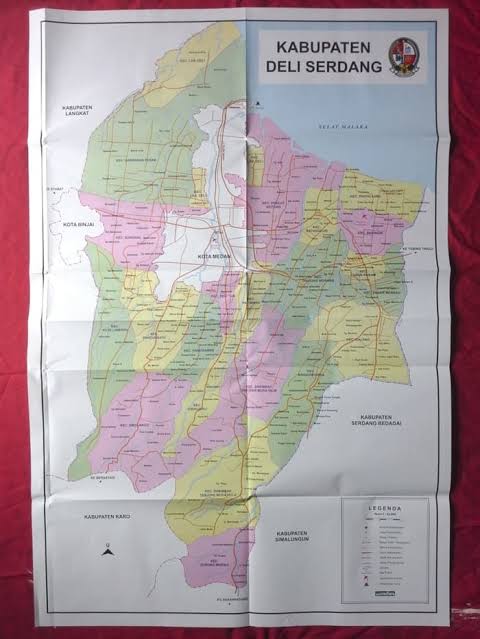 Lampiran 5 : Gambar Olahan Keripik Sukun Tempat Olahan Keripik Sukun ‘Bunda’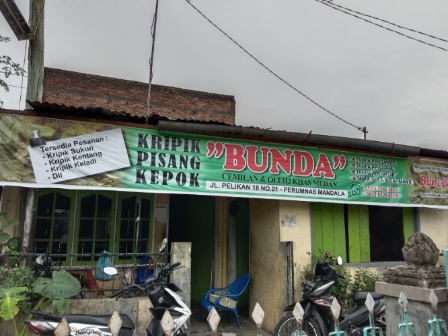 Pemotongan dan Pengirisan Buah Sukun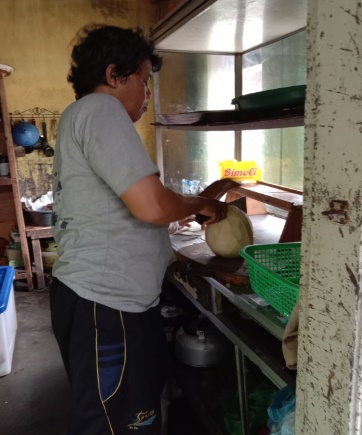 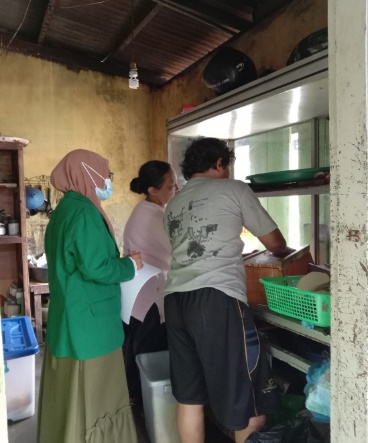 Penggorengan Keripik Sukun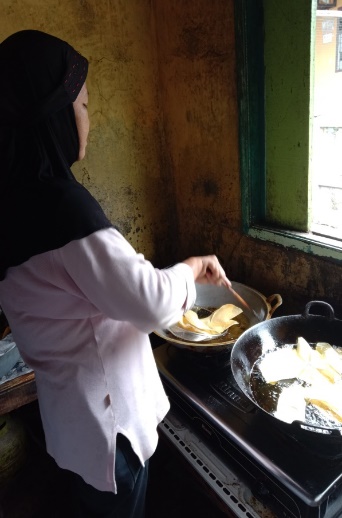 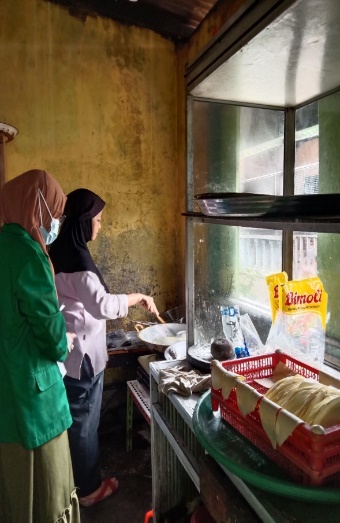 No    Unit     Barang           Harga               Jumlah        Nilai Sisa     Tahun Pemakaian      Biaya Penyusutan  1.       2        Wajan             75.000             150.000          15.000                      5                            27.000                                       2.       1        Parang             40.000             40.000              4.000                     5                             7.200  3.      2        Pisau                25.000             50.000              5.000                      3                            15.000  4.      2   Pisau Pengupas     30.000             60.000              6.000                     5                             10.800  5.      1   Kompor 2 Tungku 400.000         400.000            40.000                    6                             60.000  6.      2        Sutil                   25.000           50.000               5.000                    3                             15.000  7.      2     Serokan                20.000           40.000               4.000                    3                             12.000  8.      1   Parutan Keripik      50.000           50.000               5000                    1                              45.000  9.      2       Ember                 35.000           70.000              7.000                    2                              31.500 10.     1      Timbangan          60.000           60.000              6.000                    4                              13.500 11.     2    Box Kontiner        300.000         600.000            60.000                  4                              135.000 12.     2   Saringan Bambu      60.000          120.000           12.000                  4                               27.000 13.    1   Saringan Plastik        24.000         24.000              2.400                   3                                7.200   Jumlah      21                         1.144.000      1.714.000         168.400                48                          406.200                 Rataan      1,61                        88.000         131.846,15           12.953,84          3,69                     31.246,15 Sampel                       Jam                                            total                           Perminggu       1.                              5                                             20.000                          120.000     2.                              5                                             20.000                          120.000     3.                              5                                             20.000                          120.000     4.                              5                                             20.000                          120.000Jumlah                          24                                           80.000                          480.000Rataan                           6                                            20.000                           120.000